		Patient Consent Form for Communications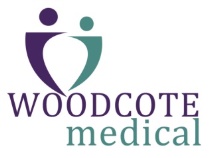 Text MessagingWe currently have a text messaging service which is used to send automated reminders 24 hours in advance of your appointment, allowing you to cancel your appointment by texting back using the word CANCEL. We also will use your mobile number provided for the following:Targeted health promotion and Invitations, such as flu clinics and specific clinics such as diabetes, COPD etcUrgent communications: for example if a Clinician calls in sick, all patients will be advised by text where a mobile number has been providedRequest Friends and Family Test feedback to help us improve our services.Follow up appointments for test results and repeat testsPlease note this list is not exhaustive.Email CommunicationsWe currently contact our patients via email to:Send a quarterly newsletter informing patients of practice developments, health promotions and any changes to opening hours.Invite patients to our Patient Participation Group (PPG) meetings on various health issuesInvite patients to participate in patient surveys in order to help us improve the services that we offerTexts and Emails are sent using a secure facility however they are transmitted over a public network and as such may not be secure, however the practice will not transmit any information which would enable an individual patient to be identified. If you are happy to consent to any, or all of the above, please complete the form below and hand it to Reception.Patient Access Online  This service is quick and easy to use, you can avoid the busy telephone lines, you will have access to the appointment system, repeat prescriptions and test results  out of practice hours.  Go to your App Store and Download one of the Apps below please note if you intend to use patient access you will be required to bring a form of photo ID into the practice before we can fully set you up        Or you can access via www.patientaccess.com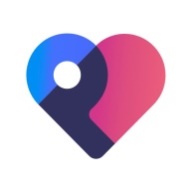 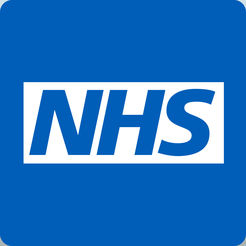 Patient Access        NHS APP.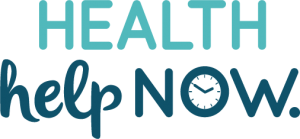 The Health help App can also be downloaded this is a digital tool to help you with medical adviceSummary Care RecordsThe NHS Summary Care Record (SCR) is an electronic summary of key clinical information (including medicines, allergies and adverse reactions) about a patient, sourced from the GP record. It is used by authorised healthcare professionals, with the patient's consent, to support their care and treatment, You have a choice from the 3 options please indicate your choice below: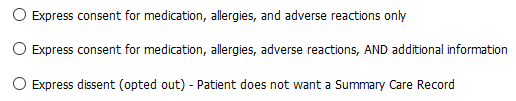 GDPR Is a  law that determines how your personal data is processed and kept safe and the legal rights that you have in relation to your own data. If you would like to see our practice policy and procedures please ask at reception for the full documents. __________________________________________________________________________________________PLEASE COMPLETE THE FOLLOWINGI would like to hear from Woodcote Medical by:		Text							EmailChanging Your PreferencesYou can change your mind at any time by clicking the unsubscribe link in the footer of any email you receive from us, or by contacting us at woodcotemedical.gdpr@nhs.net. We will treat your request with respect. For more information about our privacy practices, please visit our website. Full NameDate of BirthMobile NumberEmailSignatureDate